Lampiran 1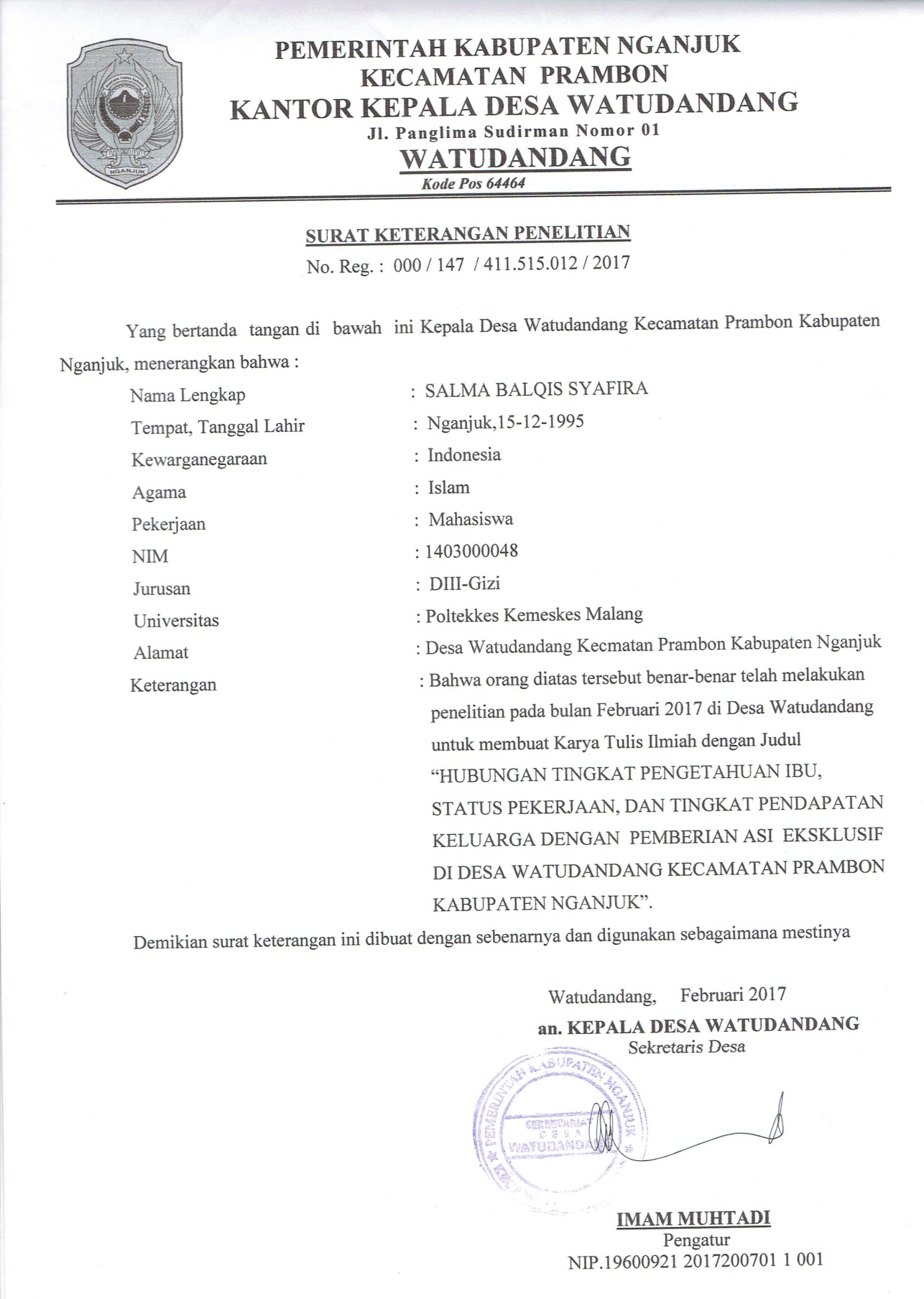 Lampiran 2Form Pernyataan Bersedia Menjadi RespondenDengan ini saya yang bertanda tangan dibawah ini :Nama Ibu			:Umur				:Pekerjaan			:Alamat 			:Umur anak			: Menyatakan bersedia jika Kami menjadi responden dalam penelitian yang dilaksanakan Mahasiswa D3 Jurusan Gizi Poltekkes Kemenkes Malang bernama SALMA BALQIS SYAFIRA dengan judul penelitian“Hubungan Tingkat Pengetahuan Ibu, Status Pekerjaan, Dan Tingkat Pendapatan Keluarga dengan  Pemberian Asi Eksklusif Di Desa Watudandang KecamatanPrambon Kabupaten Nganjuk”Hingga terselesaikannya penelitian/ pengamatan dilakukan.Dan bersedia : 	Memberikan keterangan dengan sesungguh-sungguhnya.Mengisi form identitas diri dan anak.Mengisi pertanyaan- pertanyaan yang telah disediakan. Demikian lembar persetujuan ini Saya buat dengan sebenar-benarnya dan tanpa ada paksaan.						       Malang,  Februari  2017         Peneliti, 							Hormat Kami,Salma Balqis Syafira			                                    (…………………..)  NIM. 1403000048Lampiran 3HUBUNGAN TINGKAT PENGETAHUAN IBU, STATUS PEKERJAAN, DAN TINGKAT PENDAPATAN KELUARGA DENGAN  PEMBERIAN ASI EKSKLUSIF DI DESA WATUDANDANG KECAMATAN PRAMBON KABUPATEN NGANJUKIDENTITAS RESPONDEN& PENDAPATAN KELUARGANama Ibu/ Responden			:Umur					:Alamat 				:Hari / Tgl Wawancara			:Pendidikan terakhir			: a.) AyahSD 	: tamat/tidak tamatSMP	:tamat/tidak tamat SMA	: tamat/tidak tamatS1		: tamat/tidak tamatS2		: tamat/tidak tamatS3		: tamat/tidak tamat  b.) Ibu SD 	: tamat/tidak tamatSMP	:tamat/tidak tamat SMA	: tamat/tidak tamatS1		: tamat/tidak tamatS2		: tamat/tidak tamatS3		: tamat/tidak tamatPekerjaan				: a.) Ayah .............................................  b.) Ibu .................................................Jumlah keluarga			:Pendapatan Keluarga			: IDENTITAS BAYINama							: Tempat/ Tanggal lahir					:Umur 							:Berat badan						:Tinggi badan						:Anak ke-						:Apakah bayi  mengonsumsi ASI Eksklusif 		:1.Apakah ASI itu penting?Penting							Tidak pentingBiasa saja2.Jika jawaban Penting, manfaat apa saja yang didapat dari pemberian ASI?Memberi nutrisiAgar bayi kenyangAgar bayi tidak rewel3.Makanan apakah yang terbaik untuk bayi ?a.  ASI				b.  Susu sapi 	c. Air Jernih		4.Berapa kali ASI diberikan dalam sehari ?a.  3 – 4 kali		b.  5 – 6 kalic. Sesuai permintaan bayi			5. sampai usia berapa ASI Ekslusif sebaiknya diberikan kepada anak ?a.  6 bulan					b.  1 Tahunc. > 2 tahun			6. Kapan sebaiknya pemberian ASI yang baik dilakukan?a. Segera mungkin setelah persalinanb. 2 jam setelah persalinanc. 1 hari setelah persalinan7. Apa yang ibu lakukan pertama kali ASI keluar ?a. Diberikan langsung pada bayib. Dibuang dulu kuningnya baru diberikan kepada bayid. Tidak diberikan8. Posisi bayi yang benar saat menyusu pada ibu adalah?Kepala dan leher saja yang menghadap payudara ibuSeluruh badan bayi menghadap ke perut ibu/payudaraBadan bayi miring9. ASI yang pertama kali berwarna kuning, apakah itu baik untuk bayi?BaikTidak baikAlasan : .................................................................................................................. 10. Apakah ibu mencuci tangan sebelum memberikan ASI pada bayi?SelaluKadang-kadangTidak pernah11.Apakah ibu selalu membersihkan puting susu dengan air hangat sebelum menyusui?SelaluKadang-kadang Tidak pernah12.Apabila ibu sakit, apakah ibu masih tetap memberikan ASI kepada bayi?Ya Tidak13.Berapa lama ASI Ibu dapat bertahan bila tidak dimasukkan dalam kulkas?8 jam30 menit 24 jam14.Apa itu ASI eksklusif ?ASI yang diberikan pada bayi sebagai makanan pendamping pada saat bayi baru lahirMerupakan makanan yang terbaik bagi bayi, tetapi harus disertai makanan pendampingMerupakan makanan terbaik bagi bayi 0- 6 bulan yang harus diberikan tanpa makanan pendamping lainnya.15. Apakah manfaat pemberian ASI eksklusif dalam bidang Keluarga Berencana (KB)?Menyuburkan kandunganMempercepat pertumbuhan anakMencegah kehamilan16.seberapa penting ASI ekslusif pada bayi?Sangat pentingCukup pentingTidak penting17.Apakah pemberian Asi Ekslusif memberikan manfaat bagi ibu?Ya Tidak 18.Bila jawaban Ya, manfaat apa yang didapatkan oleh ibu?Menunda kehamilan selanjutnya					Cepat langsingMeningkatkan kepercayaan diri dan ikatan emosional ibu dan bayi19.Apa keunggulan bayi yang diberikan ASI ekslusif dengan yang tidak mendapatkan ASI eksklusif?ASI ekslusif membuat anak cerdas dan mandiriAngka ASI ekslusif menekan angka kematian bayi dan angka kesakitan bayiKekebalan tubuh bayi lebih kuat20.Apabila ibu tidak memberikan ASI eksklusif, apakah alasannya?Mengurangi kekencangan payudarab.    Ibu bekerjac.    Karena ibu sakitTOTAL :Ket: 	Skor 1 jika jawaban benar	Skor 0 jika jawaban salahLampiran 4Tabel 11. Identitas RespondenLampiran 5Hubungan Antara Tingkat Pengetahuan Ibu Tentang ASI Eksklusif dengan Pemberian ASI EksklusifLampiran 6Hubungan Antara Status Pekerjaan Ibu dengan Pemberian ASI EksklusifLampiran 7Hubungan Antara Tingkat Pendapatan Keluarga dengan Pemberian ASI EksklusifNo. Pendapatan perbulanKeluarga Keluarga No. Pendapatan perbulanSuamiIstriUtama Sampingan Lain-lain JUMLAHJUMLAHNO.bayiusia (bln)keterangannama ibuusia ibu (thn)pendidikanpendidikanPekerjaanPekerjaanjumlah keluargajumlah pendapatanper bulanNO.bayiusia (bln)keterangannama ibuusia ibu (thn)ayahibuAyahIbujumlah keluargajumlah pendapatanper bulan1.R19non ASIR132SMASDTaniBuruh Tani4Rp.1.600.000,-2.R27ASIR222SMASMASwastaIRT4Rp.1.200.000,-3.R39ASIR322SMPSMASerabutanpedagang3Rp.1.650.000,-4.R47ASIR428SMASMASwastaSwasta4Rp.1.700.000,-5.R59ASIR536SMASMATaniBuruh Tani5Rp.1.000.000,-6.R68ASIR622SMPSMASwastaSwasta3Rp.3.000.000,-7.R79non ASIR731SMASMAWiraswastapedagang4Rp.1.000.000,-8.R89non ASIR818SMPSMPSwastaIRT4Rp.1.000.000,-9.R98non ASIR931SMPSMPSopirPedagang4Rp.1.000.000,-10.R1011non ASIR1036SMPSMASwastapedagang5Rp.1.500.000,-11.R116ASIR1131SMAS1perangkat desaIRT3Rp.1.550.000,-12.R129non ASIR1246SMPSMATaniBuruh Tani5Rp.5.000.000,-13.R137ASIR1327SMASMPwiraswastaIRT4Rp.1.000.000,-14.R1411non ASIR1434SMASMASwastaSwasta4Rp.1.500.000,-15.R158ASIR1522SMPSMABuruh bangunanPedagang3Rp 1.700.000,-16.R167non ASIR1644S1S1SwastaIRT4Rp.1.500.000,-17.R1711ASIR1722SMPSMPSwastaburuh tani6Rp.2.100.000,-18.R1811ASIR1829SDSMPburuh taniIRT4Rp.1.000.000,-19.R1910ASIR1918SDSDSwastaIRT3Rp.900.000,-20.R208ASIR2027SMPSDSwastaIRT4Rp.1.000.000,-21.R216ASIR2129SMPSMPSwastaIRT4Rp.1.000.000,-22.R227non ASIR2234SMPSDPetaniBuruh Tani5Rp.1.000.000,-23.R238ASIR2329SDSMPburuh taniIRT4Rp.1000.000,-24.R248ASIR2428SMPSMASwastaSwasta4Rp.1.000.000,-25.R259ASIR2520SMPSMApekerja proyekSwasta3Rp.1.700.000,-26.R266ASIR2624SMPSMPBuruh taniIRT3Rp.1.000.000,-27.R2710ASIR2724SMPSMASwastaIRT3Rp.1.000.000,-28.R286ASIR2826S1S1SwastaSwasta3Rp.2.500.000,-29.R299ASIR2926SMASMPSwastaSwasta3Rp.2.000.000,-30.R306non ASIR3035SDSMPtukang bangunanIRT5Rp.1.000.000,-31.R3110ASIR3123SDSMPSwastaSwasta6Rp.1.650.000,-Case Processing SummaryCase Processing SummaryCase Processing SummaryCase Processing SummaryCase Processing SummaryCase Processing SummaryCase Processing SummaryCasesCasesCasesCasesCasesCasesValidValidMissingMissingTotalTotalNPercentnPercentNPercentAsi * Tingkat pengetahuan ibu31100.0%00.0%31100.0%Asi * Tingkat pengetahuan ibu CrosstabulationAsi * Tingkat pengetahuan ibu CrosstabulationAsi * Tingkat pengetahuan ibu CrosstabulationAsi * Tingkat pengetahuan ibu CrosstabulationAsi * Tingkat pengetahuan ibu CrosstabulationCountCountCountCountCountTingkat pengetahuan ibuTingkat pengetahuan ibuTotalBaikKurangTotalAsiEksklusif151126AsiNon Eksklusif325TotalTotal181331Chi-Square TestsChi-Square TestsChi-Square TestsChi-Square TestsChi-Square TestsChi-Square TestsValueDfAsymptotic Significance (2-sided)Exact Sig. (2-sided)Exact Sig. (1-sided)Pearson Chi-Square.009a1.924Continuity Correctionb.00011.000Likelihood Ratio.0091.924Fisher's Exact Test1.000.659Linear-by-Linear Association.0091.925N of Valid Cases31a. 2 cells (50,0%) have expected count less than 5. The minimum expected count is 2,10.b. Computed only for a 2x2 tableCase Processing SummaryCase Processing SummaryCase Processing SummaryCase Processing SummaryCase Processing SummaryCase Processing SummaryCase Processing SummaryCasesCasesCasesCasesCasesCasesValidValidMissingMissingTotalTotalNPercentnPercentnPercentAsi * status pekerjaan31100.0%00.0%31100.0%Asi * status pekerjaan CrosstabulationAsi * status pekerjaan CrosstabulationAsi * status pekerjaan CrosstabulationAsi * status pekerjaan CrosstabulationAsi * status pekerjaan CrosstabulationCount  Count  Count  Count  Count  status pekerjaanstatus pekerjaanTotalBekerjatidak bekerjaTotalAsiEksklusif151126AsiNon Eksklusif325TotalTotal181331Chi-Square TestsChi-Square TestsChi-Square TestsChi-Square TestsChi-Square TestsChi-Square TestsValuedfAsymptotic Significance (2-sided)Exact Sig. (2-sided)Exact Sig. (1-sided)Pearson Chi-Square.009a1.924Continuity Correctionb.00011.000Likelihood Ratio.0091.924Fisher's Exact Test1.000.659Linear-by-Linear Association.0091.925N of Valid Cases31a. 2 cells (50.0%) have expected count less than 5. The minimum expected count is 2.10.a. 2 cells (50.0%) have expected count less than 5. The minimum expected count is 2.10.a. 2 cells (50.0%) have expected count less than 5. The minimum expected count is 2.10.a. 2 cells (50.0%) have expected count less than 5. The minimum expected count is 2.10.a. 2 cells (50.0%) have expected count less than 5. The minimum expected count is 2.10.a. 2 cells (50.0%) have expected count less than 5. The minimum expected count is 2.10.b. Computed only for a 2x2 tableb. Computed only for a 2x2 tableb. Computed only for a 2x2 tableb. Computed only for a 2x2 tableb. Computed only for a 2x2 tableb. Computed only for a 2x2 tableCase Processing SummaryCase Processing SummaryCase Processing SummaryCase Processing SummaryCase Processing SummaryCase Processing SummaryCase Processing SummaryCasesCasesCasesCasesCasesCasesValidValidMissingMissingTotalTotalNPercentnPercentNPercentAsi * tingkat pendapatan31100.0%00.0%31100.0%Asi * tingkat pendapatan CrosstabulationAsi * tingkat pendapatan CrosstabulationAsi * tingkat pendapatan CrosstabulationAsi * tingkat pendapatan CrosstabulationAsi * tingkat pendapatan CrosstabulationCount  Count  Count  Count  Count  tingkat pendapatantingkat pendapatanTotalUMRBelum UMRTotalAsiEksklusif101626AsiNon Eksklusif235TotalTotal121931Chi-Square TestsChi-Square TestsChi-Square TestsChi-Square TestsChi-Square TestsChi-Square TestsValuedfAsymptotic Significance (2-sided)Exact Sig. (2-sided)Exact Sig. (1-sided)Pearson Chi-Square.004a1.948Continuity Correctionb.00011.000Likelihood Ratio.0041.949Fisher's Exact Test1.000.658Linear-by-Linear Association.0041.949N of Valid Cases31a. 2 cells (50.0%) have expected count less than 5. The minimum expected count is 1.94.a. 2 cells (50.0%) have expected count less than 5. The minimum expected count is 1.94.a. 2 cells (50.0%) have expected count less than 5. The minimum expected count is 1.94.a. 2 cells (50.0%) have expected count less than 5. The minimum expected count is 1.94.a. 2 cells (50.0%) have expected count less than 5. The minimum expected count is 1.94.a. 2 cells (50.0%) have expected count less than 5. The minimum expected count is 1.94.b. Computed only for a 2x2 tableb. Computed only for a 2x2 tableb. Computed only for a 2x2 tableb. Computed only for a 2x2 tableb. Computed only for a 2x2 tableb. Computed only for a 2x2 table